                                                                                                                           16.3.2020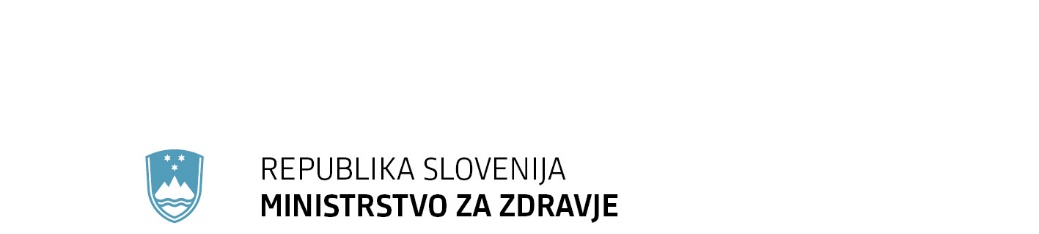 BOLNIK PRED SPREJEMOM V BOLNIŠNICO ALI V BOLNIŠNICI 